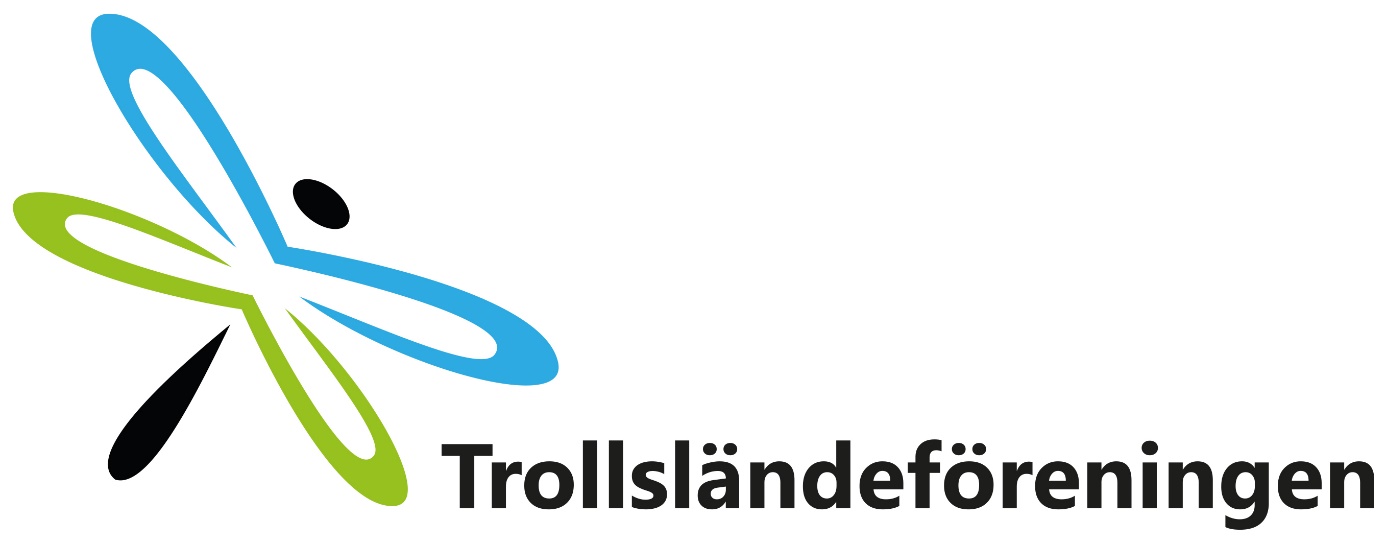 Välkommen till Trollsländeföreningen! Medlemskap för 2017 kostar 100 kr. För att teckna medlemskap sätter du in 100 kr på föreningens bankgiro 5095-8826. Glöm inte ange namn och att det gäller medlemskap i TSF.Fyll också i nedanstående formulär och skicka till Ingela Gustafsson (ingela.gustafsson@gmail.com, Grimslöv Tunhem 1, 342 54 Grimslöv)  så vi säkert får dina kontaktuppgifter. Så fort vi kan skickar vi sedan medlemskort och övrig information.Som medlem i Trollsländeföreningen blir du automatiskt även medlem i Sveriges Entomologiska Förening, men man prenumererar separat på Entomologisk tidskrift.Namn och kontaktuppgifterDet har förts fram önskemål även om familjemedlemskap, vilket är något kommande årsmöte ska ta ställning till.VÄLKOMMEN TILL TROLLSLÄNDEFÖRENINGEN!Trollsländeföreningen www.trollslandeforeningen.se/ c/o M. Billqvist Idrottsvägen 2 243 72 TjörnarpNamn:Institution el motsv (om någon):Gatuadress:Postnummer:Ort:Land (om ej Sverige):E-post: